YPN Advisory Board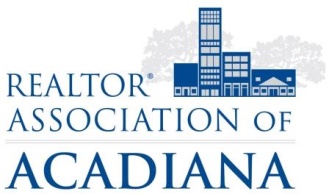 REALTOR® Association of Acadiana1819 W. Pinhook Ste. 115Lafayette, LA 70508RAA Board RoomWednesday, September 6thPresent: Jesse Regan, Kyle Bolivar, Lynzie Blanchard, Gerren Benoit, Tara Bienvenu, Leslie Guillory, Brandon Bradley, Billy McCarthyAbsent: Jacquie Cain, David GleasonPresent Non-Board Members: Sara BourqueMinutesBrandon Bradley called the meeting to order at 2:06PM. Jesse Regan motioned for Minutes from August meeting to be approved. Tara seconded. All in favor, motion carried. The Board recommended we change the time for Morning Buzz to 8:30AM in September to see if we can garner more attendance. Brandon motioned to keep the venue at La Madeleine this month and then consider other venues if the space is too small. Jesse seconded. All in favor, motion carried. Sara recommended the topic be REALTOR® Safety since September is NAR’s REALTOR® Safety month. The board recommended Tyler Davis be a guest speaker on safety as well as self-defense instructor, Rick Welsh. Gerren advised he will contact Rick and Sara will contact Tyler. Brandon motioned to move forward with the Charity Case social. We will promote and market everyone meeting at Charity Case at 5:30PM to grab a drink and network. All members will be purchasing their own drinks so they can choose which charity they would like to donate funds from their drink. Leslie seconded. All in favor, motion carried.In lieu of the Deal Killer Social at the Grouse Room, Tara motioned we have the October Morning Buzz on the first Thursday, October 5th that morning, followed by a gathering at Rhythms that night. Sara will check with affiliate members to see if they could host YPN members on October 5th. If members attend both the Morning Buzz and the Rhythms Social they would win a gift from the YPN for their participation efforts. Next Brandon reviewed the election process. The Board unanimously voted Leslie Guillory as the 2018 Chair-Elect. Sara stated two current YPN Board members will need to roll off. Jesse Regan volunteered as well as Gerren Benoit. Jesse Regan motioned for an Amendment to the Policy and Procedures for next year. The current YPN Board members will serve a one year term. They include: Tara Bienvenu, Lynzie Blanchard, Kyle Bolivar, and Billy McCarthy. The three new elected Directors will each serve a 2-year term. Elections will be held in October and YPN Committee members will vote on an electronic ballet. Sara will send Board Applications to the YPN Committee and based on the number of applications will proceed with the election process. Only YPN Committee members 0-3 years of experience can run for the YPN Advisory Board. We will have an Affiliate position available. The Affiliate cannot be a Title Attorney or an Insurance Agent, any other profession will be allowed to run. There was no new business.  The meeting adjourned at 2:57PM. Minutes submitted by:Sara Bourque Communication/Professional Development DirectorREALTOR® Association of Acadiana